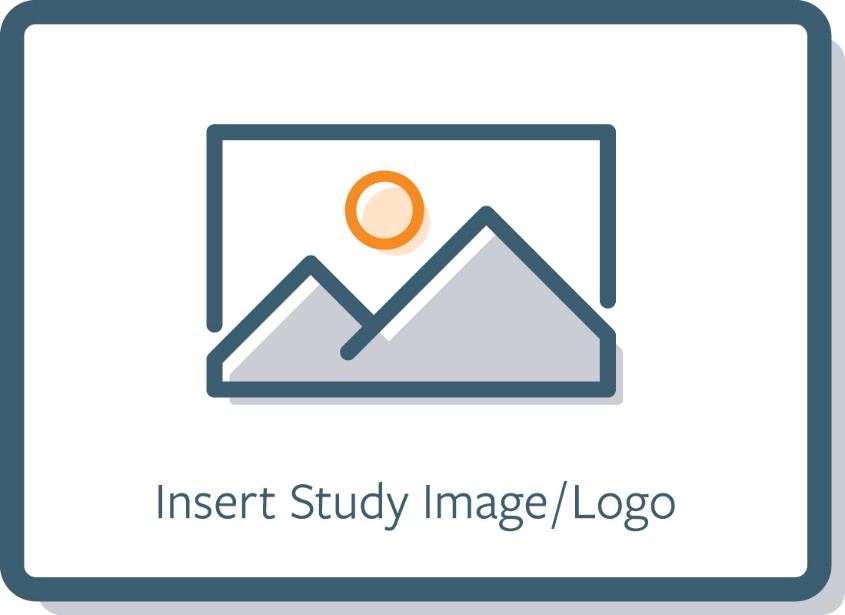 [Insert site phone number][Insert site contact email][Note: Back of Card]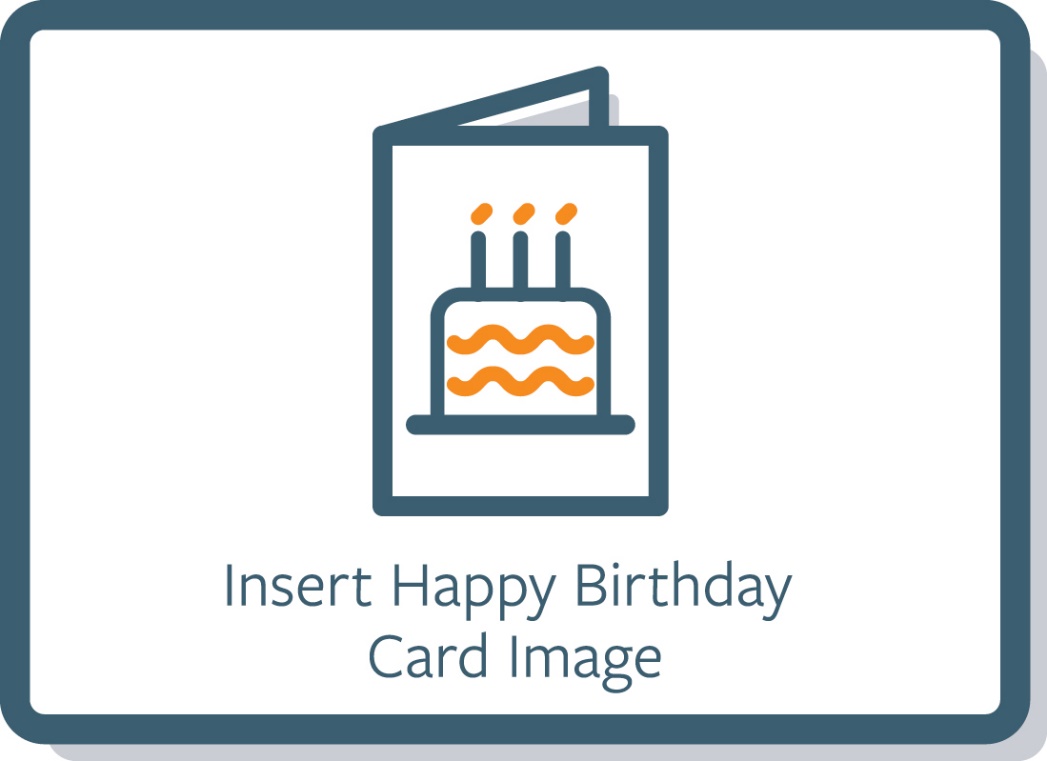 [Note: Front of Card]Dear [Insert study participant’s name] or [Insert Study Name] Participant,The [Insert study name] team would like to wish you a very Happy Birthday!  We hope you have a wonderful birthday and a year filled with happiness. We greatly value your continued commitment to advancing [insert research area] research and look forward to seeing you at your next study visit [optional: on Month DD, YYYY]!  Warm regards,[Site Investigator and Coordinator Name]OrThe [Insert Study Name] Team[Note: Inside Flap]